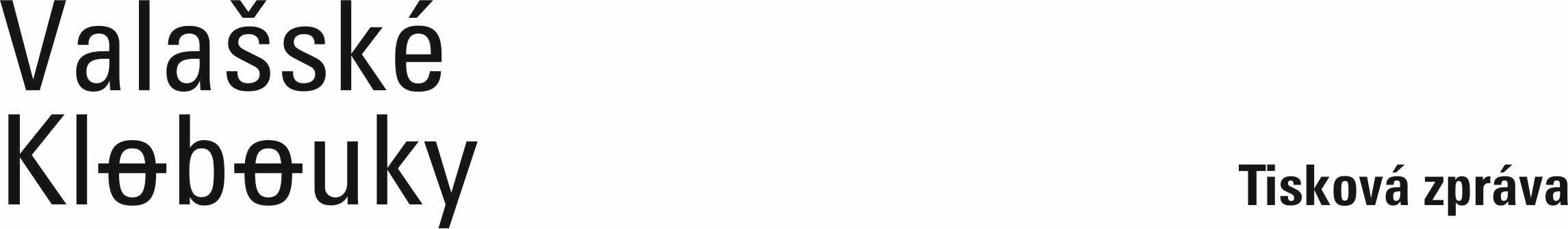 										9. 11. 2021Mobilní tým přijede očkovat do Valašských KloboukVALAŠSKÉ KLOBOUKY – Zájemci o očkování proti onemocnění covid-19 budou moci v pondělí 22. listopadu ve Valašských Kloboukách využít služeb mobilního očkovacího týmu Krajské nemocnice Tomáše Bati. Zdravotníci přijedou naočkovat seniory žijící v domě s pečovatelskou službou a při té příležitosti nabídnou možnost aplikace vakcíny i pro další zájemce z Valašských Klobouk i okolních obcí. Očkování bude probíhat od 13 do 14 hodin ve společenské místnosti domu s pečovatelskou službou, který sídlí v ulici Školní č. p. 944 (vchod ze spodní strany objektu). V případě velkého zájmu se zdravotníci zdrží déle. Předchozí registrace není nutná.„Zveme všechny, kteří by se chtěli nechat naočkovat, ale třeba pro ně byla dojezdová vzdálenost do očkovacího centra obtížná. Mobilní očkovací tým bude aplikovat vakcínu Pfizer, přičemž se může podle očkovacího schématu konkrétního člověka jednat o první, druhou, nebo i třetí dávku,“ uvedla Eliška Olšáková, starostka města Valašské Klobouky. Ing. Lenka Zvonkovátisková mluvčí města Valašské Kloboukytel.: 731 653 885zvonkova@mu-vk.cz 